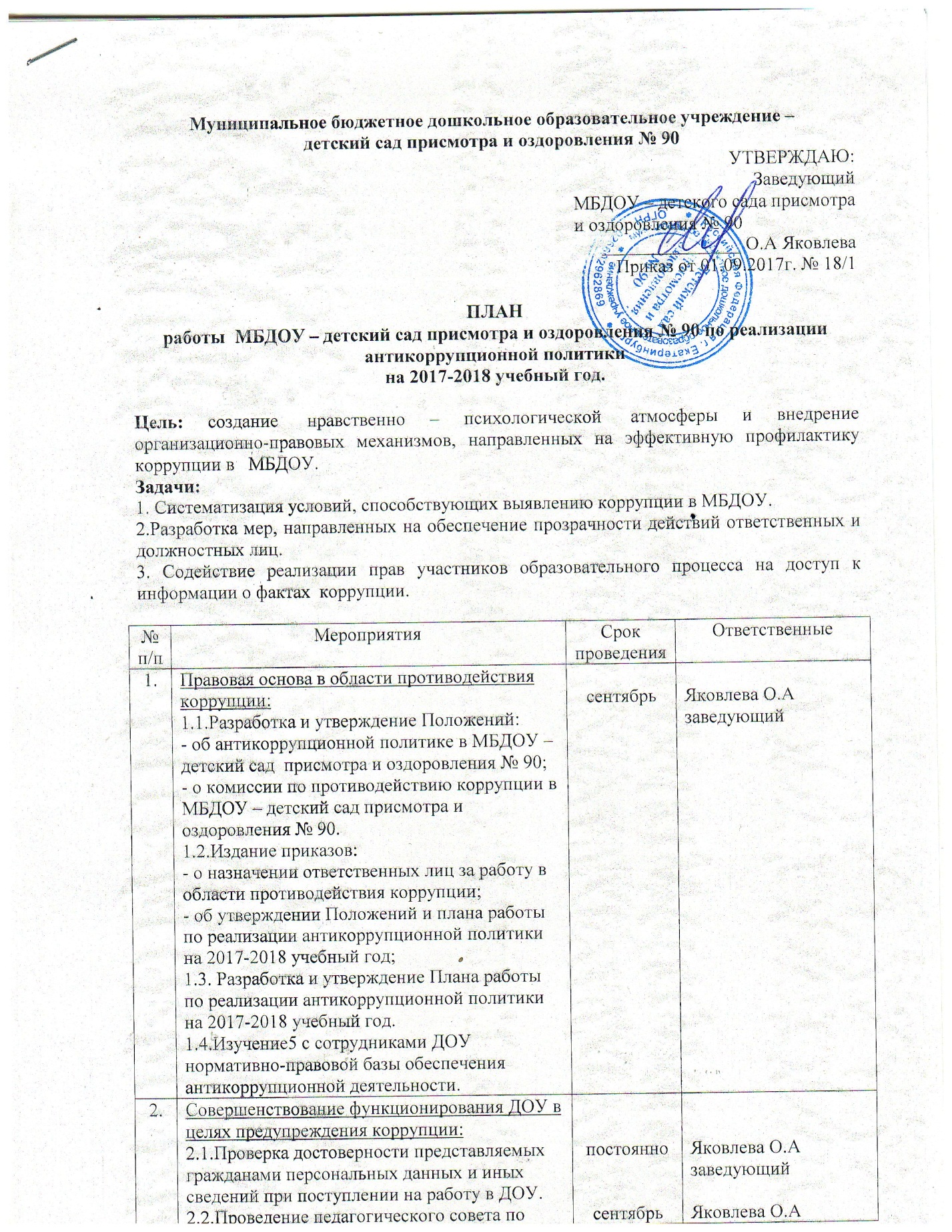 вопросу привлечения и расходования добровольных пожертвований и целевых взносов физических лиц, а также о мерах по предупреждению незаконного сбора денежных средств с родителей (законных представителей) воспитанников.2.3.Проведение разъяснительной работы с родителями (законными представителями) воспитанников на групповых собраниях о порядке и условиях внесения физическими лицами добровольных пожертвований и целевых взносов, механизмах принятия решения о необходимости привлечения указанных средств на нужды ДОУ, а также осуществления контроля за расходованием денежных средств.2.4.Проведение инвентаризации имущества ДОУ, анализ эффективности его использования.сентябрьОктябрьноябрьЯковлева О.А заведующий Яковлева О.А заведующий Яковлева О.А заведующий3.Доступность информации:3.1.Размещение на стенде ДОУ телефонов «горячих линий», адресов электронных приемных (в том числе правоохранительных и контрольно-надзорных органов) по вопросам нарушения прав и законных интересов родителей (законных представителей) воспитанников.3.2.Размещение на официальном сайте ДОУ в сети Интернет нормативно-правовых и локальных актов ДОУ по вопросам антикоррупционной политики.3.3.Социологическое исследование среди родителей (законных представителей) воспитанников о доступности и качестве дошкольного образования в ДОУ.ноябрьЯковлева О.А заведующий4.Совершенствование управления в целях предупреждения коррупции:4.1.Анализ жалоб и обращений граждан о злоупотреблении служебным положением, фактах вымогательства, взяток. Принятие мер, направленных на предупреждение фактов коррупции.4.2.Анализ состояния работы по предупреждению коррупции в ДОУ.4.3.Контроль выполнения мероприятий по профилактике коррупции в ДОУ и выполнению плана работы по реализации антикоррупционной политики.в течение годаЯковлева О.А заведующий5.Взаимодействие с правоохранительными органами:5.1.Информирование правоохранительных органов о выявленных фактах коррупции.5.2.Оказание содействия правоохранительным органам в проведении проверок информации по коррупционным правонарушениям.при выявлении фактовЯковлева О.А заведующий